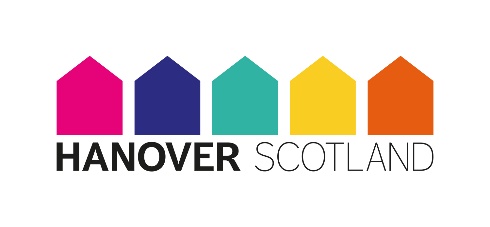 STAFF BULLETIN ISSUE 18 Tuesday 4 August 2020 COVID-19 - new travel restrictions COVID-19 - new travel restrictions COVID-19 - new travel restrictions COVID-19 - new travel restrictions Autistic Spectrum Disorder (ASD) E-LearningA new E-Learning module has been launched for our Care teams. The Autistic Spectrum Disorder (ASD) training course will become a relevant core module for care staff.  This training will upskill your knowledge and understanding to better support people diagnosed with ASD.This module will be added to your E-Learning account. If you require any support please contact learning@hanover.scotMore information regarding future training courses and E-Learning modules will be available in our soon to be published Care Trainer Newsletter.New Resilience E-learning module launches A new Resilience e-learning module is being made available to everyone.  While the new course is not a core module, we would ask all staff to complete the training if they can, as it provides a basic summary of resilience in the workplace, techniques to support your wellbeing and how you can support others.The new course will be made available to all staff from the end of the week, so please have a look at the module.  Resilience training has many benefits and will support your self-development in the future.   For more information about the new course, please contact our Workforce Development team. New Resilience E-learning module launches A new Resilience e-learning module is being made available to everyone.  While the new course is not a core module, we would ask all staff to complete the training if they can, as it provides a basic summary of resilience in the workplace, techniques to support your wellbeing and how you can support others.The new course will be made available to all staff from the end of the week, so please have a look at the module.  Resilience training has many benefits and will support your self-development in the future.   For more information about the new course, please contact our Workforce Development team. New Induction Guide launches  A new electronic copy of the Induction Guide is now available on the Hub which can be filled in electronically. The new electronic copy includes fillable forms, so you just need to download and save the document when you are starting the induction process. We have also made the Induction Guide available on the website, a copy of which can be downloaded.   If you are unable to download the Induction Guide, please contact the Workforce Development team.    Hive-Fives Update  Since the Hive-Fives scheme launched on the 3 December, we have received 632 messages from staff to show appreciation and thanks to their colleagues.  Your interaction with Hive-Fives has been inspiring and we hope that we can now surpass the 1000 mark before the end of the year.  Hive Employee Engagement will continue to send the reminder email to your work addresses every four weeks, so if you can, please continue to get involved and acknowledge the work of your colleagues.For more information about Hive and how we are developing staff engagement, please contact Steven Pritt.       Hive-Fives Update  Since the Hive-Fives scheme launched on the 3 December, we have received 632 messages from staff to show appreciation and thanks to their colleagues.  Your interaction with Hive-Fives has been inspiring and we hope that we can now surpass the 1000 mark before the end of the year.  Hive Employee Engagement will continue to send the reminder email to your work addresses every four weeks, so if you can, please continue to get involved and acknowledge the work of your colleagues.For more information about Hive and how we are developing staff engagement, please contact Steven Pritt.       Claiming Tax Relief for SSSC Registration Care staff who require SSSC registration for their job roles may be eligible for tax relief towards membership expenses. The tax relief is offered by the UK government and covers membership costs to professional bodies, including the SSSC. The amount of tax relief that you can claim is based on individual circumstances and there is no guarantee that you will be able to claim the whole sum, but you should be able to claim a percentage of the tax on your fees. For more information, please visit gov.uk.Claiming Tax Relief for SSSC Registration Care staff who require SSSC registration for their job roles may be eligible for tax relief towards membership expenses. The tax relief is offered by the UK government and covers membership costs to professional bodies, including the SSSC. The amount of tax relief that you can claim is based on individual circumstances and there is no guarantee that you will be able to claim the whole sum, but you should be able to claim a percentage of the tax on your fees. For more information, please visit gov.uk.Staff Emoji Quiz & Riddle Challenge Week 12 We had another superb response to our Emoji quiz, which this week was Retro Sweets (answers in the link). No team scored full marks this week, however, congratulations go to the Disney Princesses who were the quickest team to reach the high score (14 out of 16). We would also like to acknowledge the Phenomenal Factoring Fantasists, Team Linn Coort and the Rocky Horror Dancers who were in hot pursuit, also with 14 out of 16. The Chandlers Chicks got the next highest score with 13 out of 16 and the final point scorers were the G51s with 12 out of 16. The G51s still have the overall lead in the race for our grand prize, but the competition is closer than ever.   This week’s theme is children’s books, just guess the names of these well-known children’s novels. Your Riddle bonus questions can also be found below: What has four legs, but only one foot?The more you take away, the larger it becomes, what is it?  Last week’s riddle answers can be found here. As ever, please submit your entries to communications@hanover.scot by 5pm every Monday.  Tax rebates for homeworkersIf you have been or are working from home during the COVID-19 lockdown then you may be eligible for a tax rebate under the current government guidelines. Homeworking measures have been in place since March and the UK government has offered tax rebates to homeworkers for expenses such as their gas & electricity bills and other utilities. As lockdown measures are extended and the majority of non-essential office staff are asked to keep working from home, there is a greater demand for basic utilities. For more information about the tax rebate system and how you can claim, click here. You can also find more useful advice on how the system works here.Tax rebates for homeworkersIf you have been or are working from home during the COVID-19 lockdown then you may be eligible for a tax rebate under the current government guidelines. Homeworking measures have been in place since March and the UK government has offered tax rebates to homeworkers for expenses such as their gas & electricity bills and other utilities. As lockdown measures are extended and the majority of non-essential office staff are asked to keep working from home, there is a greater demand for basic utilities. For more information about the tax rebate system and how you can claim, click here. You can also find more useful advice on how the system works here.Health & Fitness in Lockdown On the 22 July, the Scottish Government announced that gyms would remain closed. The measure was announced to help schools to re-open in August and to reduce the risks. To help staff, we’ve compiled a short list of top tips to help you achieve a healthier lifestyle and hit those fitness goals.   Getting in to exercise – We understand that it can be challenging to get started, but there are numerous videos, guides and online tools. This guide is a great way to get started.   Plan your day the night before – If you plan your exercise or activities the night before, it will help you to manage your workout and build your motivation.  Break down your fitness goals and write them down – If you have a long-term goal in mind, then break it down in to easy-to-manage steps that you can achieve.    Use the 15 minute rule - If you don’t feel like training, try 15 minutes of running, if after this time you decide you don’t want to train then that’s OK.   Try to train virtually with others – If you have friends that you want to train with, then why not try group-training virtually?Good News CornerIf you have a good news story, then let us know by contacting communications@hanover.scot Good News CornerIf you have a good news story, then let us know by contacting communications@hanover.scot Good News CornerIf you have a good news story, then let us know by contacting communications@hanover.scot Good News CornerIf you have a good news story, then let us know by contacting communications@hanover.scot 